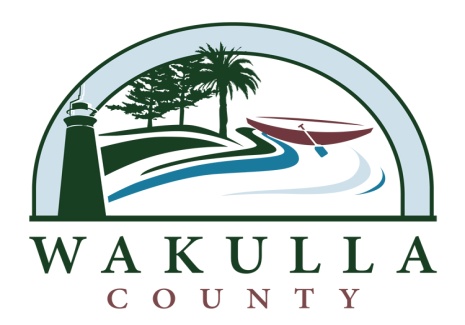 PREQUALIFIED VENDOR QUESTIONS AND COUNTY RESPONSES AND ADDENDUM #2Project Title: OCHLOCKONEE BAY TRAIL – PHASE III Project No.: ITB 2014-08Note 5 on sheet C-08 indicates that all posts shall be driven to a minimum embedment depth of 21 feet below natural grade.  Please clarify that this is correct. Minimum embedment depth of 21 feet below natural grade is correct.Are there any soil reports to indicate what underlying strata are present throughout the limits of the boardwalk tangents?  Assuming that there is a high probability of a confining layer of limestone prevalent in this area, the posts may only be able to be driven to refusal.The geotechnical report is attached (Attachment #1).Will splicing posts be allowed for the support posts?  Assuming minimum depth, single posts would be at least 30 feet long without splicing?Splicing is allowed, however, splices, if used, must be made such that their final position is deeper than 10’ below grade.Please advise as to what exactly the length of the pile (or combination of spliced piles) should be used for estimating purposes.Piles are to be embedded with a post tip not less than 21’-0” below grade.2.      Does Wakulla County have its’ own bid bond form in or do we use an AIA bid bond form?	The County’s bid bond form has been attached if you choose to submit a bid bond (Attachment #2).3.      Is there a geotechnical report that can be made available?The geotechnical report is attached (Attachment #1).4.      Is there a construction estimate for the project?	No construction estimate will be provided.5.      The pavement section for side streets on sheet C-06 calls for 6” of SP 9.5 Structural course.  Is this correct or should it be 6” of limerock base?	6” of SP 9.5 Structural Course is correct.6.      Note 5 on sheet C-08 calls for post tip depth not less than 21’ below grade.  Is below grade considered to be below the ground line or is it below the finished grade of the boardwalk?  Please define.Below grade is below the ground line.7.      On sheet C-10, there is a note referencing sheet C-02, Note 30.  There is no note 30 on Sheet C-02.	On sheet C-10, C-11 and C-12, “Reference General Notes Sheet C-02 note 30 prior to any construction within these limits…” Shall be replaced with “Reference General Notes Sheet C-02 note 29 prior to any construction within these limits…”8.   At roughly station 44+25, there is an existing dirt driveway whose shaded area indicates “driveway reconstruction” There is also a note that says “match existing”.  Is this driveway construction supposed to match the driveway detail on Sheet C-06, or should it be paved with asphalt back to the right of way as shown in the Plan view on sheet C-06?  Another possibility is that it is returned to its original condition.  This happens in multiple instances in the plans.  Please clarify, in detail what the expectations are in all circumstances.	The driveways shall be reconstructed per details on Sheet C-06. The note at each driveway that states “Match Existing” refers to the limits of reconstruction to match the right-of-way and to match the existing elevation at the right-of-way. 9.   Is there any information on the depth of the water in the areas of boardwalk construction?	No information on the depth of water will be provided. This information will vary based on the time of the season.10.   There are several pay items where our calculations are significantly different than the ones shown in the bid schedule.  Will there be an updated bid schedule released soon?	No updated bid schedule will be released.11.   Is there a specified grade for the stainless steel hardware described on sheet C-08 under number three in the Notes Section of the Construction Plans.	Grade 304 or 316 can be used.